我院顺利通过福州市教育局开展全市教育系统安全督导工作的检查2017年6月14日上午，福州市教育局教育系统安全督导工作检查组在詹翌处长的带领下，到我院开展安全督导工作。刘松林副校长向检查组汇报了学院2016-2017第二学期开展的各项安全稳定工作情况，党工部、宣传部、人事处、学工处、马克思学院等部门负责人，相继汇报了本部门开展维稳工作等“四项行动”（即风险隐患排查、矛盾纠纷化解、治安问题整治、社会力量群防）开展情况，督导组对各部门开展上述情况和档案佐证资料进行详细检查，对安全保卫档案材料建设、网评队伍建设、心理健康工作建设均给予了充分的肯定。最后检查组领导实地察看了校园视频监控中心，详细了解视频建设和日常适时监控，以及校园电动车充电、场地建设等情况，查看了保卫处办公秩序及环境，对保卫处的“2017年度工作安全保卫管理工作量化进展情况一览表”和“校园安全隐患排查与整改处置台账”建设做法，给予了充分的肯定与高度赞赏，并于当天下午将我院保卫处的做法推送到“福州学安群”，表扬“福职院保卫处安全工作能做到工作任务上墙、长计划短安排，重视隐患风险排查等工作亮点，给予了高度的评价”，并把我院工作亮点作为教育局的宣传材料在其他各所高校推广学习。保卫处2017年6月15日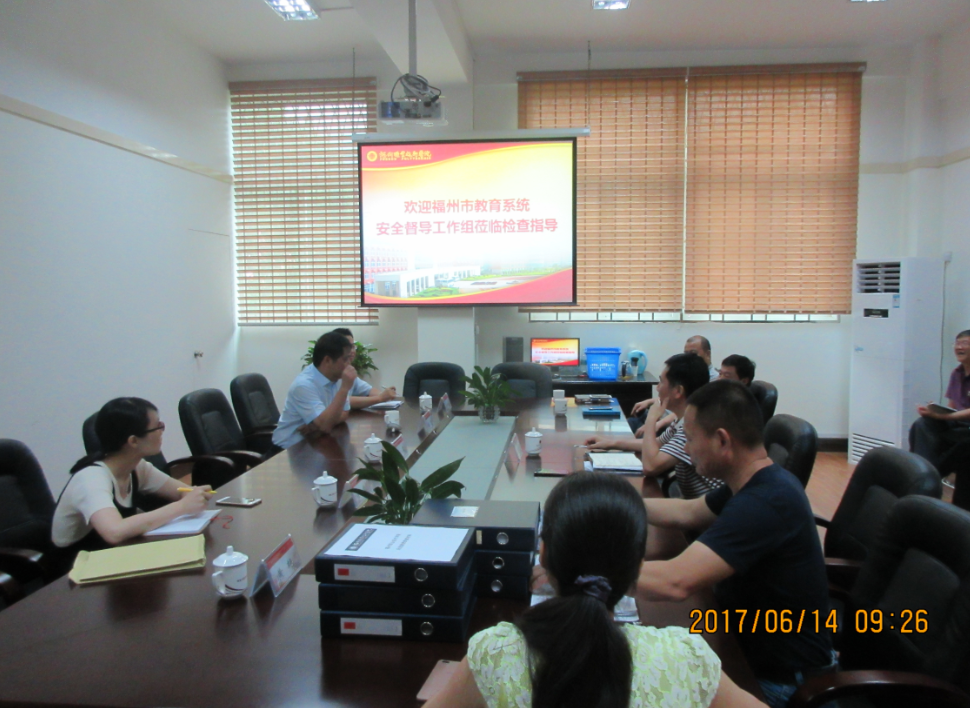 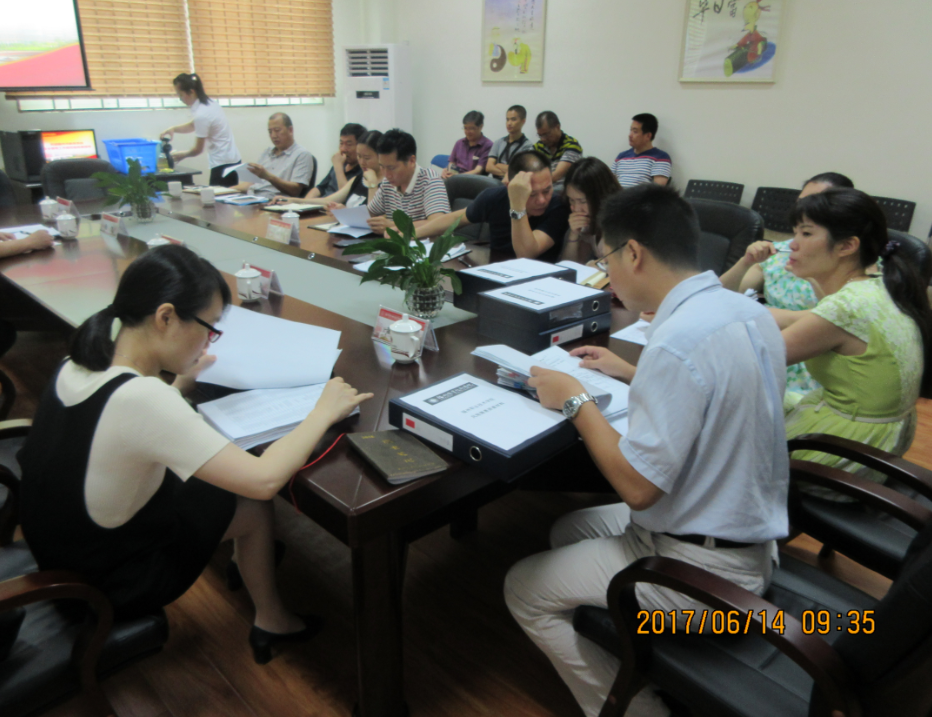 